TOREK, 7. 4. 2020Pozdravljen dragi učenec, draga učenka!Hura!  Današnji dan mi je bil fantastičen. Spet sem vas videla in slišala. Kljub temu, da me je bilo strah, kako bomo današnje srečanje izvedli, smo to naredili fantastično. No, če pozabimo na mojo nerodnost. Veseli me, da vas je večina povedala, da nalog ni preveč. To ne pomeni, da jih boste sedaj dobili več. Še vedno bodo navodila ostajala takšna kot so bila do sedaj. Danes boš pri LUM nadaljeval/a z izdelavo Mišmaševe pekarne (hvala tistim, ki ste mi fotografije fantastičnih pekarn že poslali). Drugo nalogo boš naredil/a skupaj s starši. Čas izvajanja bo en teden. Še naprej se uči poštevanko in uri branje. Ostani nasmejan/a.Učiteljica Natalija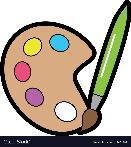 LIKOVNA UMETNOST – VELIKONOČNO USTVARJANJEnaloga: Nadaljuješ z izdelovanjem pekarne Mišmaš. Ne pozabi, tvojo fotografijo pekarne pričakujem do konca meseca aprila.naloga: Premisli, kakšen praznik je velika noč.  O tem prazniku že vemo, da je državni (velikonočni ponedeljek je dela prost dan) in verski (praznujejo ga kristjani). S tem praznikom je povezanih veliko običajev. Vprašaj starejše, kateri so ti običaji. Eden izmed običajev je barvanje pirhov – kuhanih jajc. naloga: Staršem pomagaj pri barvanju pirhov in pripravi na bližajoči se praznik. Čas reševanje naloge je en teden. Če želiš, mi lahko pošlješ kakšno fotografijo.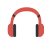 GLASBENA UMETNOST – PONAVLJANJE ZNANJAZa delo potrebuješ:-DZ za GUM,                               -peresnico,Danes boš ponovil/a znanje. V DELOVNI ZVEZEK za GUM prepiši rešitve nalog iz zvezka za slovenščino.Vse rešitve najdeš tudi v mojih prejšnjih navodilih.Izpolni stran:  - 27 – Slovenska ljudska glasba,                       -28  - Ljudska glasbila,                       -30 – Umetna glasba, Ponovi in  TRIKRAT zapoj naslednje pesmi: KUŽA PAZI,KROFRAČUNSTVO,ŠKRAT DOBROŠIN,ROKAVICA.Spremljavo si lahko poiščeš na portalu LILIBI.SI. Saj se še spomniš (LILIBI.SI, Mestni trg 3, Glasbena umetnost, Pesmice).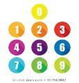 MATEMATIKA – DELJENJE S ŠTEVILOM 7Za delo potrebuješ:- DZ za MAT,                               -peresnico.Ponovi poštevanko števila 7. Naštej večkratnike števila 7 od najmanjšega do največjega.Naštej večkratnike števil 7 od največjega do najmanjšega.Delovni zvezek odpri na strani 78.Preberi navodila nalog in jih samostojno reši.            Natančno beri besedilne naloge. Morda se kje skriva kakšna zanka.            Kdo  ve?Za konec reši učni list POŠTEVANKA ŠTEVILA 7, ki ga najdeš med kopijami, ki so jih starši prinesli iz šole.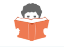 SLOVENŠČINA - JURE, JURČEK – manjšalniceZa delo potrebuješ: -DZ za SLJ, str. 49,                                -peresnico (nalivno pero, zelena barvica),                                -ravnilo.1.Odpri DZ na str.49.Preberi navodilo 1. naloge.  Preberi besedilo. Katera beseda je manjšalnica? Moj namig: Manjšalnica je beseda, ki izraža pomanjšanje. Primer: Jure – Jurček, brat – bratec , vas – vasica, hiša – hišica, travni – travniček,…Z zeleno barvico podčrtaj manjšalnice. Moj namig: manjšalnic je 17.2.Rešuj 2. nalogo. Dopolni povedi. 3.Pri 3. nalogi tvori manjšalnice. (klop –klopca,…)4.Če želiš se lahko preizkusiš na portalu Lilibi in rešiš nalogi, ki ti jih ponujata čebelčka pri naslovu v delovnem zvezku. 5.Med gradivom, ki sem ti ga fotokopirala boš našel/la dva učna lista z naslovom Mesto, država, … V prvi koloni sem ti določila črko. Na to črko poišči vse iskane pojme. Prepričana sem, da vsega ne boš našel/la, zato se znajdi. Čas reševanja te naloge je 7 dni. Koliko tednov je to?